МУНИЦИПАЛЬНОЕ АВТОНОМНОЕ ОБЩЕОБРАЗОВАТЕЛЬНОЕ УЧРЕЖДЕНИЕ ГОРОДСКОГО ОКРУГА КОРОЛЕВ МОСКОВСКОЙ ОБЛАСТИ «ГИМНАЗИЯ № 9»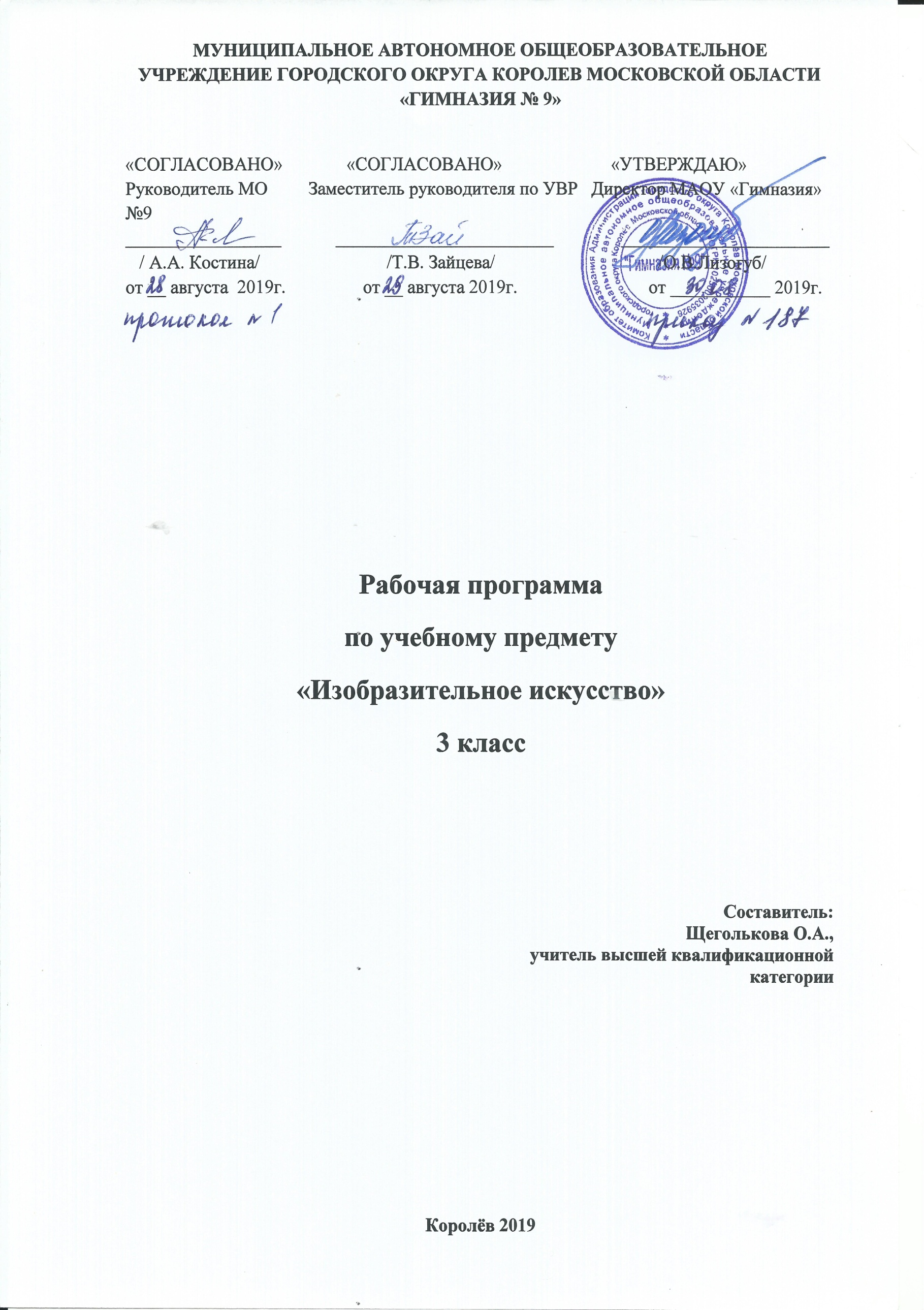 «СОГЛАСОВАНО»              «СОГЛАСОВАНО»                        «УТВЕРЖДАЮ»Руководитель МО         Заместитель руководителя по УВР   Директор МАОУ «Гимназия №9»_________________            ________________________               _______________________   / А.А. Костина/                            /Т.В. Зайцева/                                    /В.В. Хабарова/от __ августа  2018г.                 от __ августа 2018г.                             от ___________ 2018г.РАБОЧАЯ ПРОГРАММА КУРСА ВНЕУРОЧНОЙ ДЕЯТЕЛЬНОСТИУМНИКИ И УМНИЦЫ1 классСоставитель: Фурсова Анна Андреевна  , учитель первой квалификационной категорииКоролев 2019Программа внеурочной деятельности «Юным умникам и умницам»Пояснительная запискаРабочая программа внеурочной деятельности по курсу «Умники и умницы» разработана в соответствии с требованиями Федерального государственного образовательного стандарта начального общего образования, Основной образовательной программой начального общего образования МАОУ «Гимназия №9»  на основе  авторской программы  развития познавательных способностей учащихся младших классов Н.А. Криволаповой, И.Ю. Цибаевой «Умники и умницы» (модифицированной),   с использованием   методического пособия О. Холодовой «Юным умникам и умницам». Количество часов по программе на год – 33 ч.Количество часов в неделю – 1 ч.Количество часов в неделю по учебному плану –1 ч.Программа данного курса представляет систему интеллектуально-развивающих занятий для учащихся начальных классов и рассчитана на четыре года обучения. В первом классе 33 часов (1 час в неделю). Программа первого класса реализована в рамках внеучебной деятельности в соответствии с   образовательным планом  Актуальность выбора определена следующими факторами: на основе диагностических фактов у  учащихся слабо  развиты память, устойчивость и концентрация внимания, наблюдательность, воображение, быстрота реакции.       Новизна  данной рабочей программы определена федеральным государственным стандартом начального общего образования 2010 года. Отличительными особенностями являются:1.Определение видов    организации деятельности учащихся, направленных  на достижение  личностных, метапредметных и предметных результатов освоения учебного курса.2. В основу реализации программы положены  ценностные ориентиры и  воспитательные результаты. 3.Ценностные ориентации организации деятельности  предполагают уровневую оценку в достижении планируемых результатов.  4.Достижения планируемых результатов отслеживаются  в рамках внутренней системы оценки: педагогом, администрацией, психологом5. В основу оценки личностных, метапредметных и предметных результатов освоения программы факультатива, воспитательного результата положены методики, предложенные Асмоловым А.Г., Криволаповой Н.А., Холодовой О.А.6. При планировании содержания занятий  прописаны виды познавательной деятельности учащихся по каждой теме.         Цель данного курса: развитие познавательных способностей учащихся  на основе системы развивающих занятий.         Основные задачи курса:развитие мышления в процессе формирования основных приемов мысли тельной деятельности: анализа, синтеза, сравнения, обобщения, классификации, умение выделять главное, доказывать и опровергать, делать несложные выводы;развитие психических познавательных процессов: различных видов памяти, внимания, зрительного восприятия, воображения;развитие языковой культуры и формирование речевых умений: четко и ясно излагать свои мысли, давать определения понятиям, строить умозаключения, аргументировано доказывать свою точку зрения;формирование навыков творческого мышления и развитие умения решать нестандартные задачи;развитие познавательной активности и самостоятельной мыслительной деятельности учащихся;формирование и развитие коммуникативных умений: умение общаться и взаимодействовать в коллективе, работать в парах, группах, уважать мнение других, объективно оценивать свою работу и деятельность одноклассников;формирование навыков применения полученных знаний и умений в процессе изучения школьных дисциплин и в практической деятельности.Таким образом, принципиальной задачей предлагаемого курса является именно развитие познавательных способностей и общеучебных умений и навыков, а не усвоение каких-то конкретных знаний и умений.Направление программы: общеинтеллектуальноеОсновные формы работы: занятия рассчитаны на коллективную, групповую и индивидуальную работу. Они построены таким образом, что один вид деятельности сменяется другим. Это позволяет сделать работу детей динамичной, насыщенной и менее утомительной. Контроль и оценка планируемых результатов.В основу изучения кружка положены ценностные ориентиры, достижение которых определяются воспитательными результатами. Воспитательные результаты внеурочной деятельности оцениваются по трём уровням.Первый уровень результатов — приобретение школьником социальных знаний (об общественных нормах, устройстве общества, о социально одобряемых и неодобряемых формах поведения в обществе и т. п.), первичного понимания социальной реальности и повседневной жизни.Для достижения данного уровня результатов особое значение имеет взаимодействие ученика со своими учителями как значимыми для него носителями положительного социального знания и повседневного опыта.Второй уровень результатов — получение школьником опыта переживания и позитивного отношения к базовым ценностям общества (человек, семья, Отечество, природа, мир, знания, труд, культура), ценностного отношения к социальной реальности в целом.Для достижения данного уровня результатов особое значение имеет взаимодействие школьников между собой на уровне класса, школы, то есть в защищенной, дружественной про-социальной среде. Именно в такой близкой социальной среде ребёнок получает (или не получает) первое практическое подтверждение приобретённых социальных знаний, начинает их ценить (или отвергает). Третий уровень результатов — получение школьником опыта самостоятельного общественного действия. Только в самостоятельном общественном действии, действии в открытом социуме, за пределами дружественной среды школы, для других, зачастую незнакомых людей, которые вовсе не обязательно положительно к нему настроены, юный человек действительно становится (а не просто узнаёт о том, как стать) социальным деятелем, гражданином, свободным человеком. Именно в опыте самостоятельного общественного действия приобретается то мужество, та готовность к поступку, без которых немыслимо существование гражданина и гражданского общества.Динамика развития обучающихся фиксируется учителем совместно со школьным психологом (внутренняя система оценки) на основе диагностик по Асмолову А.Г.(методики «Незавершённая сказка», «Оцени поступок», «Моральная дилемма», «Кто я?», уровни описания оценки познавательного интереса, сформированности целеполагания, развития контроля, оценки)Для отслеживания результатов предусматриваются в следующие формы контроля:Стартовый, позволяющий определить исходный уровень развития учащихся по методикам Холодовой О, Криволаповой Н.А. (результаты фиксируются в зачетном листе учителя);Текущий: -прогностический, то есть проигрывание всех операций учебного действия до начала его реального выполнения;- пооперационный, то есть контроль за правильностью, полнотой и последовательностью выполнения операций, входящих в состав действия; -рефлексивный, контроль, обращенный на ориентировочную основу, «план» действия и опирающийся на понимание принципов его построения;-контроль по результату, который проводится после осуществления учебного действия методом сравнения фактических результатов или выполненных операций с образцом.Итоговый контроль в формах- тестирование;- практические работы;- творческие работы учащихся;- Контрольные задания.Самооценка и самоконтроль определение учеником границ своего «знания - незнания», своих потенциальных возможностей, а также осознание тех проблем, которые ещё предстоит решить в ходе осуществления деятельности. Содержательный контроль и оценка результатов учащихся предусматривает выявление индивидуальной динамики качества усвоения предмета ребёнком и не допускает сравнения его с другими детьми. Результаты проверки фиксируются в зачётном листе учителя. В рамках накопительной системы, создание портфолиоЛичностными результатами изучения курса является формирование следующих умений: 
- Определять и высказывать простые общие для всех людей правила поведения при сотрудничестве (этические нормы).- В предложенных педагогом ситуациях общения и сотрудничества, опираясь на общие для всех простые правила поведения, делать выбор, при поддержке других участников группы и педагога, как поступить.Метапредметными результатами изучения курса являются формирование следующих универсальных учебных действий.Регулятивные УУД:- определять и формулировать цель деятельности - проговаривать последовательность действий- учиться высказывать свое предположение на основе работы с иллюстрацией рабочей тетради- учиться работать по предложенному учителем и составленному самостоятельно плану- учиться отличать верно выполненное задание от неверного- учиться совместно с учителем и другими учениками давать эмоциональную оценку деятельности товарищейПознавательные УУД:- ориентироваться в своей системе знаний: отличать новое от уже известного- делать предварительный отбор источников информации: ориентироваться в учебнике- добывать новые знания: находить ответы на ??, используя учебник, свой жизненный опыт- перерабатывать полученную информацию: сравнивать и группировать такие математические объекты, как числа, числовые выражения, равенства, неравенства, плоские геометрические фигурыКоммуникативные УУД- слушать и понимать речь других- читать и пересказывать текст- совместно договариваться о правилах общения и поведения в школе и следовать им- учиться выполнять различные роли в группе (лидера, исполнителя, критика)Ожидаемые результаты и способы их проверкиВ результате обучения по данной программе обучающиеся должны научиться: 
" логически рассуждать, пользуясь приемами анализа, сравнения, обобщения, классификации, систематизации;
" обоснованно делать выводы, доказывать;
" обобщать математический материал;
" находить разные решения нестандартных задач.Но основной показатель качества освоения программы - личностный рост обучающегося, его самореализация и определение своего места в детском коллективе.
Чтобы добиться ожидаемого конечного результата, необходим промежуточный контроль, проверка знаний и умений обучающихся.Основные формы учета знаний и умений:" тестирование (проводится в начале и конце учебного года);" участие в олимпиадах, в конкурсах на разных уровнях;" участие в интеллектуальных играх Ожидаемые результаты
- Увеличение числа детей, охваченных организованным  досугом;-  воспитание уважительного отношения к своему городу, школе,   чувства гордости за свою страну;- воспитание у детей толерантности, навыков здорового образа жизни; формирование  чувства гражданственности и патриотизма, правовой культуры, осознанного отношения к профессиональному самоопределению;- развитие социальной культуры учащихся через систему ученического самоуправления и реализация, в конечном счете, основной цели программы – достижение учащимися необходимого для жизни в обществе социального опыта и формирование в них принимаемой обществом системы ценностей.Описание ценностных ориентиров содержания курсаЦенность истины – это ценность научного познания как части культуры человечества, разума, понимания сущности бытия, мироздания. Ценность человека как разумного существа, стремящегося к познанию мира и самосовершенствованию.  Ценность труда и творчества как естественного условия человеческой деятельности и жизни. Ценность свободы как свободы выбора и предъявления человеком своих мыслей и поступков, но свободы, естественно ограниченной нормами и правилами поведения в обществе.Ценность гражданственности – осознание человеком себя как члена общества, народа, представителя страны и государства.Ценность патриотизма – одно из проявлений духовной зрелости человека, выражающееся в любви к России,  народу, в осознанном желании служить Отечеству. Особенности организации учебного процесса           Материал каждого занятия рассчитан на 35 минут. Во время занятий у ребенка происходит становление  развитых форм самосознания, самоконтроля и самооценки. Отсутствие отметок снижает тревожность и необоснованное беспокойство учащихся, исчезает боязнь ошибочных ответов. В результате у детей формируется отношение к данным занятиям как к средству развития своей личности. Данный курс состоит из системы тренировочных упражнений, специальных заданий, дидактических и развивающих игр. На занятиях применяются  занимательные и доступные для понимания задания и упражнения, задачи, вопросы, загадки, игры, ребусы, кроссворды и т.д., что привлекательно для младших школьников.   В процессе выполнения каждого задания    происходит развитие почти всех познавательных процессов, но каждый раз акцент  делается на каком-то одном из них. Учитывая это, все задания условно можно разбить на несколько групп:задания на развитие внимания;задания на развитие памяти;задания на совершенствование воображения;задания на развитие логического мышления.Задания на развитие вниманияК заданиям этой группы относятся различные лабиринты и целый ряд игр, направленных на развитие произвольного внимания детей, объема внимания, его устойчивости, переключения и распределения.Выполнение заданий подобного типа способствует формированию таких жизненно важных умений, как умение целенаправлен но сосредотачиваться, вести поиск нужного пути, оглядываясь, а иногда и возвращаясь назад, находить самый короткий путь, решая двух - трехходовые задачи.Задания, развивающие памятьВ рабочие тетради включены упражнения на развитие и совершенствование слуховой и зрительной памяти. Участвуя в играх, школьники учатся пользоваться своей памятью и применять специальные приемы, облегчающие запоминание. В результате таких занятий учащиеся осмысливают и прочно сохраняют в памяти раз личные учебные термины и определения. Вместе с тем у детей увеличивается объем зрительного и слухового запоминания, развивается смысловая память, восприятие и наблюдательность, закладывается основа для рационального использования сил и времени.Задания на развитие и совершенствование воображенияРазвитие воображения построено в основном на материале, включающем задания геометрического характера;дорисовывание несложных композиций из геометрических тел или линий, не изображающих ничего конкретного, до какого-либо изображения;выбор фигуры нужной формы для восстановления целого;вычерчивание уникурсальных фигур (фигур, которые надо начертить, не отрывая карандаша от бумаги и не проводя одну и ту же линию дважды);выбор пары идентичных фигур сложной конфигурации;выделение из общего рисунка заданных фигур с целью выявления замаскированного рисунка;деление фигуры на несколько заданных фигур и построение заданной фигуры из нескольких частей, выбираемых из множества данных;             - складывание и перекладывание спичек с целью составления заданных фигур.     Совершенствованию воображения способствует работа с изографами (слова записаны буквами, расположение которых напоминает изображение того предмета, о котором идет речь) и числограммы (предмет изображен с помощью чисел). Задания, развивающие мышление Приоритетным направлением обучения в начальной школе является развитие мышления. С этой целью в рабочих тетрадях приведены задания, которые позволяют на доступном детям материале и на их жизненном опыте строить правильные суждения и проводить доказательства без предварительного теоретического освоения  самих законов и правил логики. В процессе выполнения таких упражнений дети учатся сравнивать различные объекты, выполнять простые виды анализа и синтеза, устанавливать связи между понятиями, учатся комбинировать и планировать. Предлагаются задания, направленные на формирование умений работать с алгоритмическими предписаниями (шаговое выполнение задания).Модель занятия в 1 классе такова:«Мозговая гимнастика» (1-2 минуты).Выполнение упражнений для улучшения мозговой деятельности является важной частью занятия по РПС. Исследования ученых убедительно доказывают, что под влиянием физических упражнений улучшаются показатели различных психических процессов, лежащих в основе творческой деятельности: увеличивается объем памяти, повышается устойчивость внимания, ускоряется решение элементарных интеллектуальных задач, убыстряются психомоторные процессы.Разминка (3 минуты).Основной задачей данного этапа является создание у ребят определенногоположительного эмоционального фона, без которого эффективное усвоение знаний невозможно. Поэтому вопросы, включенные в разминку, достаточно легкие. Они способны вызвать интерес у детей, и рассчитаны на сообразительность, быстроту реакции, окрашены немалой долей юмора. Но они же и подготавливают ребенка к активной учебно-познавательной деятельности.Тренировка и развитие психических механизмов, лежащих в основе познавательных способностей, памяти, внимания, воображения, мышления (15минут)      Используемые на этом этапе занятия задания не только способствуют развитию этих так необходимых качеств, но и позволяют, неся соответствующую дидактическую нагрузку, углублять знания ребят,  разнообразить методы и приемы познавательной деятельности, выполнять логически-поисковые и творческие задания. Все задания подобраны так, что степень их трудности увеличивается от занятия  к занятию.                           Весёлая переменка (3-5 минут)  Динамическая пауза, проводимая на данных занятиях, будет  не только развивать двигательную сферу ребенка, но и способствовать развитию умения выполнять несколько различных заданий одновременно.Построение предметных картинок, штриховка (15 минут) На данном этапе занятия ребята штрихуют предметы, которые они нарисовали или построили при помощи трафаретов с вырезанными геометрическими фигурами. Обведение по геометрическому трафарету фигур, предметов помогает ребятам рисовать предметы с натуры, они не искажают пропорции и форму. Штриховка же не только подводит детей к пониманию симметрии, композиции в декоративном рисовании, но и формирует и совершенствует тонкую моторику кисти и пальцев рук. Составление, моделирование и штриховка предметов и попутное составление ребятами небольших рассказов по теме, продолжение начатого рассказа, работа над словом, словосочетанием, - это и способ развития речи, и овладение выразительными свойствами языка. Тренируя тонкую моторику рук, ребята одновременно развивают устную речь.Основные принципы распределения материала: 1) системность: задания располагаются в определенном порядке; 2) принцип «спирали»: через каждые 7 занятий задания повторяются; 3)принцип «от простого - к сложному»: задания постепенно усложняются; 4) увеличение объема материала; 5) наращивание темпа выполнения заданий; 6) смена разных видов деятельности.        Таким образом, достигается основная цель обучения - расширение зоны ближайшего развития ребенка и последовательный перевод ее в непосредственный актив, то есть в зону актуально го развития.Содержание курса1 класс (33 часа)В основе построения курса лежит принцип разнообразия творческо-поисковых задач. При этом основными выступают два следующих аспекта разнообразия: по содержанию и по сложности задач.Развитие восприятия. Развитие слуховых, осязательных ощущений. Формирование и развитие пространственных представлений. Развитие умение ориентироваться  в пространстве листа. Развитие фонематического слуха. Развитие восприятия времени, речи, формы, цвета, движения. Формирование навыков правильного и точного восприятия  предметов и явлений. Тренировочные упражнения и дидактические игры  по развитию восприятия и наблюдательности.Развитие памяти. Диагностика памяти. Развитие зрительной, слуховой, образной, смысловой памяти. Тренировочные упражнения  по развитию точности  и быстроты запоминания, увеличению объёма памяти, качества воспроизведения материала.Развитие внимания. Диагностика произвольного внимания. Тренировочные упражнения на развитие  способности переключать, распределять внимание, увеличение объёма устойчивости, концентрации внимания.Развитие мышления. Формирование умения находить и выделять признаки разных предметов, явлений, узнавать предмет по его признакам, давать описание предметов, явлений в соответствии с их признаками. Формирование умения выделять главное и существенное, умение сравнивать  предметы, выделять черты сходства и различия, выявлять закономерности. Формирование основных мыслительных операций: анализа, синтеза, сравнения, классификации, обобщения, умения выделять главное и существенное на основе развивающих заданий и упражнений, путем решения логических задач и проведения дидактических игр.Развитие речи. Развитие устойчивой речи, умение описывать то, что было обнаружено с   помощью органов чувств. Обогащение и активизация словаря учащихся. Развитие умения составлять загадки, небольшие рассказы - описания, сочинять сказки. Формирование  умения давать несложные определения понятиям.Календарно-тематическое планированиеИнформационно-методическое обеспечение1. О.А.Холодова. Юным умникам и умницам: Задания по развитию познавательных способностей (6-7 лет) / Методическое пособие. 1 класс. – М.: Издательство РОСТ, 2011.2. О.А.Холодова. Юным умникам и умницам: Задания по развитию познавательных способностей (6-7 лет): Рабочие тетради. – М.: Издательство РОСТ, 2013.3. Н.А. Криволапова. Учимся учиться: программа развития познавательных способностей учащихся младших классов / Н.А. Криволапова, И.Ю. Цибаева. – Курган: Ин - т повыш. квалиф. и переподготовки раб-ов образования, 2005. № урокаДата проведенияНаименование разделов и темХарактеристика деятельности учащихся1 неделя сентябряВыявление уровня развития внимания, восприятия, воображения, памяти и мышления. Графический диктант (вводный урок)Различать  главное и существенное на основе развивающих заданий и упражнений, сравнивать предметы.Выделять закономерности, завершать схемы.Анализировать ситуацию, устанавливать причинно-следственные связи.Называть предметы по описанию.Демонстрировать   способность переключать, распределять внимание.Объяснять  значение слов и выражений.Составлять  загадки, небольшие рассказы, сочинять сказки.Различать  предметы по цвету, форме, размеру.Описывать  то, что было обнаружено с помощью органов чувств.Составлять и преобразовывать фигуры.Объяснять  значение слов и выражений.Различать  предметы по цвету, форме, размеру.  Описывать  то, что было обнаружено с помощью органов чувств.Демонстрировать целенаправленное и осмысленное наблюдение.Определять на глаз размеры предмета. Демонстрировать чувство времени, веса, расположенности в пространствеОбъяснять смысл крылатых и метафорических выражений2 неделя сентябряТренировка слуховой памяти. Тренировка внимания. Тренировка зрительной памяти. Развитие мышления. Графический диктантРазличать  главное и существенное на основе развивающих заданий и упражнений, сравнивать предметы.Выделять закономерности, завершать схемы.Анализировать ситуацию, устанавливать причинно-следственные связи.Называть предметы по описанию.Демонстрировать   способность переключать, распределять внимание.Объяснять  значение слов и выражений.Составлять  загадки, небольшие рассказы, сочинять сказки.Различать  предметы по цвету, форме, размеру.Описывать  то, что было обнаружено с помощью органов чувств.Составлять и преобразовывать фигуры.Объяснять  значение слов и выражений.Различать  предметы по цвету, форме, размеру.  Описывать  то, что было обнаружено с помощью органов чувств.Демонстрировать целенаправленное и осмысленное наблюдение.Определять на глаз размеры предмета. Демонстрировать чувство времени, веса, расположенности в пространствеОбъяснять смысл крылатых и метафорических выражений3 неделя сентябряРазвитие концентрации внимания. Развитие аналитических способностей. Совершенствование мыслительных операций. Графический диктантРазличать  главное и существенное на основе развивающих заданий и упражнений, сравнивать предметы.Выделять закономерности, завершать схемы.Анализировать ситуацию, устанавливать причинно-следственные связи.Называть предметы по описанию.Демонстрировать   способность переключать, распределять внимание.Объяснять  значение слов и выражений.Составлять  загадки, небольшие рассказы, сочинять сказки.Различать  предметы по цвету, форме, размеру.Описывать  то, что было обнаружено с помощью органов чувств.Составлять и преобразовывать фигуры.Объяснять  значение слов и выражений.Различать  предметы по цвету, форме, размеру.  Описывать  то, что было обнаружено с помощью органов чувств.Демонстрировать целенаправленное и осмысленное наблюдение.Определять на глаз размеры предмета. Демонстрировать чувство времени, веса, расположенности в пространствеОбъяснять смысл крылатых и метафорических выражений4 неделя сентябряСовершенствование воображения. Задания по перекладыванию спичек. Рисуем по образцу.Различать  главное и существенное на основе развивающих заданий и упражнений, сравнивать предметы.Выделять закономерности, завершать схемы.Анализировать ситуацию, устанавливать причинно-следственные связи.Называть предметы по описанию.Демонстрировать   способность переключать, распределять внимание.Объяснять  значение слов и выражений.Составлять  загадки, небольшие рассказы, сочинять сказки.Различать  предметы по цвету, форме, размеру.Описывать  то, что было обнаружено с помощью органов чувств.Составлять и преобразовывать фигуры.Объяснять  значение слов и выражений.Различать  предметы по цвету, форме, размеру.  Описывать  то, что было обнаружено с помощью органов чувств.Демонстрировать целенаправленное и осмысленное наблюдение.Определять на глаз размеры предмета. Демонстрировать чувство времени, веса, расположенности в пространствеОбъяснять смысл крылатых и метафорических выражений1 неделя октябряРазвитие логического мышления. Тренировка внимания. Развитие мышления. Совершенствование мыслительных операций. Графический диктантРазличать  главное и существенное на основе развивающих заданий и упражнений, сравнивать предметы.Выделять закономерности, завершать схемы.Анализировать ситуацию, устанавливать причинно-следственные связи.Называть предметы по описанию.Демонстрировать   способность переключать, распределять внимание.Объяснять  значение слов и выражений.Составлять  загадки, небольшие рассказы, сочинять сказки.Различать  предметы по цвету, форме, размеру.Описывать  то, что было обнаружено с помощью органов чувств.Составлять и преобразовывать фигуры.Объяснять  значение слов и выражений.Различать  предметы по цвету, форме, размеру.  Описывать  то, что было обнаружено с помощью органов чувств.Демонстрировать целенаправленное и осмысленное наблюдение.Определять на глаз размеры предмета. Демонстрировать чувство времени, веса, расположенности в пространствеОбъяснять смысл крылатых и метафорических выражений2 неделя октябряРазвитие концентрации внимания. Тренировка внимания. Развитие мышления. Графический диктантРазличать  главное и существенное на основе развивающих заданий и упражнений, сравнивать предметы.Выделять закономерности, завершать схемы.Анализировать ситуацию, устанавливать причинно-следственные связи.Называть предметы по описанию.Демонстрировать   способность переключать, распределять внимание.Объяснять  значение слов и выражений.Составлять  загадки, небольшие рассказы, сочинять сказки.Различать  предметы по цвету, форме, размеру.Описывать  то, что было обнаружено с помощью органов чувств.Составлять и преобразовывать фигуры.Объяснять  значение слов и выражений.Различать  предметы по цвету, форме, размеру.  Описывать  то, что было обнаружено с помощью органов чувств.Демонстрировать целенаправленное и осмысленное наблюдение.Определять на глаз размеры предмета. Демонстрировать чувство времени, веса, расположенности в пространствеОбъяснять смысл крылатых и метафорических выражений3 неделя октябряТренировка зрительной памяти. Тренировка слуховой памяти. Развитие мышления. Графический диктантРазличать  главное и существенное на основе развивающих заданий и упражнений, сравнивать предметы.Выделять закономерности, завершать схемы.Анализировать ситуацию, устанавливать причинно-следственные связи.Называть предметы по описанию.Демонстрировать   способность переключать, распределять внимание.Объяснять  значение слов и выражений.Составлять  загадки, небольшие рассказы, сочинять сказки.Различать  предметы по цвету, форме, размеру.Описывать  то, что было обнаружено с помощью органов чувств.Составлять и преобразовывать фигуры.Объяснять  значение слов и выражений.Различать  предметы по цвету, форме, размеру.  Описывать  то, что было обнаружено с помощью органов чувств.Демонстрировать целенаправленное и осмысленное наблюдение.Определять на глаз размеры предмета. Демонстрировать чувство времени, веса, расположенности в пространствеОбъяснять смысл крылатых и метафорических выражений4 неделя октябряСовершенствование воображения. Задания по перекладыванию спичек. Рисуем по образцу.Различать  главное и существенное на основе развивающих заданий и упражнений, сравнивать предметы.Выделять закономерности, завершать схемы.Анализировать ситуацию, устанавливать причинно-следственные связи.Называть предметы по описанию.Демонстрировать   способность переключать, распределять внимание.Объяснять  значение слов и выражений.Составлять  загадки, небольшие рассказы, сочинять сказки.Различать  предметы по цвету, форме, размеру.Описывать  то, что было обнаружено с помощью органов чувств.Составлять и преобразовывать фигуры.Объяснять  значение слов и выражений.Различать  предметы по цвету, форме, размеру.  Описывать  то, что было обнаружено с помощью органов чувств.Демонстрировать целенаправленное и осмысленное наблюдение.Определять на глаз размеры предмета. Демонстрировать чувство времени, веса, расположенности в пространствеОбъяснять смысл крылатых и метафорических выражений1 неделя ноябряТренировка внимания. Развитие концентрации внимания. Развитие мышления. Графический диктантРазличать  главное и существенное на основе развивающих заданий и упражнений, сравнивать предметы.Выделять закономерности, завершать схемы.Анализировать ситуацию, устанавливать причинно-следственные связи.Называть предметы по описанию.Демонстрировать   способность переключать, распределять внимание.Объяснять  значение слов и выражений.Составлять  загадки, небольшие рассказы, сочинять сказки.Различать  предметы по цвету, форме, размеру.Описывать  то, что было обнаружено с помощью органов чувств.Составлять и преобразовывать фигуры.Объяснять  значение слов и выражений.Различать  предметы по цвету, форме, размеру.  Описывать  то, что было обнаружено с помощью органов чувств.Демонстрировать целенаправленное и осмысленное наблюдение.Определять на глаз размеры предмета. Демонстрировать чувство времени, веса, расположенности в пространствеОбъяснять смысл крылатых и метафорических выражений2 неделя ноябряТренировка зрительной памяти. Развитие мышления. Развитие аналитических способностей. Графический диктантОпределять  главное и существенное на основе развивающих заданий и упражнений, путем логических задач  и проведения дидактических игр.  Объяснять  закономерности. Выделять черты сходства и различияОписывать признаки геометрических фигур.Находить и выделять признаки разных предметов.Узнавать предметы по их  признакам.Давать описание предметов , явлений в соответствии с их признаками.Ориентироваться в пространстве листа.Составлять  загадки, небольшие рассказы, сочинять сказки.Давать несложные определения понятиям.Определять на глаз размеры предмета. Демонстрировать чувство времени, веса, расположенности в пространствеИзлагать свои мысли ясно и последовательно. Различать  главное и существенное на основе развивающих заданий и упражнений, сравнивать предметы.Выделять закономерности, завершать схемы.Анализировать ситуацию, устанавливать причинно-следственные связи.Называть предметы по описанию.Демонстрировать способность переключать, распределять вниманиеОбъяснять  значение слов и выражений.Составлять  загадки, небольшие рассказы, сочинять сказки.Различать  предметы по цвету, форме, размеру. Описывать  то, что было обнаружено с помощью органов чувств.Составлять и преобразовывать фигуры.Определять на глаз размеры предмета. Демонстрировать чувство времени, веса, расположенности в пространстве3 неделя ноябряРазвитие концентрации внимания. Совершенствование воображения. Задания по перекладыванию спичек. Рисуем по образцу.Развитие мышления. Графический диктантОпределять  главное и существенное на основе развивающих заданий и упражнений, путем логических задач  и проведения дидактических игр.  Объяснять  закономерности. Выделять черты сходства и различияОписывать признаки геометрических фигур.Находить и выделять признаки разных предметов.Узнавать предметы по их  признакам.Давать описание предметов , явлений в соответствии с их признаками.Ориентироваться в пространстве листа.Составлять  загадки, небольшие рассказы, сочинять сказки.Давать несложные определения понятиям.Определять на глаз размеры предмета. Демонстрировать чувство времени, веса, расположенности в пространствеИзлагать свои мысли ясно и последовательно. Различать  главное и существенное на основе развивающих заданий и упражнений, сравнивать предметы.Выделять закономерности, завершать схемы.Анализировать ситуацию, устанавливать причинно-следственные связи.Называть предметы по описанию.Демонстрировать способность переключать, распределять вниманиеОбъяснять  значение слов и выражений.Составлять  загадки, небольшие рассказы, сочинять сказки.Различать  предметы по цвету, форме, размеру. Описывать  то, что было обнаружено с помощью органов чувств.Составлять и преобразовывать фигуры.Определять на глаз размеры предмета. Демонстрировать чувство времени, веса, расположенности в пространстве4 неделя ноябряТренировка зрительной памяти. Тренировка слуховой памяти. Развитие мышления. Графический диктантОпределять  главное и существенное на основе развивающих заданий и упражнений, путем логических задач  и проведения дидактических игр.  Объяснять  закономерности. Выделять черты сходства и различияОписывать признаки геометрических фигур.Находить и выделять признаки разных предметов.Узнавать предметы по их  признакам.Давать описание предметов , явлений в соответствии с их признаками.Ориентироваться в пространстве листа.Составлять  загадки, небольшие рассказы, сочинять сказки.Давать несложные определения понятиям.Определять на глаз размеры предмета. Демонстрировать чувство времени, веса, расположенности в пространствеИзлагать свои мысли ясно и последовательно. Различать  главное и существенное на основе развивающих заданий и упражнений, сравнивать предметы.Выделять закономерности, завершать схемы.Анализировать ситуацию, устанавливать причинно-следственные связи.Называть предметы по описанию.Демонстрировать способность переключать, распределять вниманиеОбъяснять  значение слов и выражений.Составлять  загадки, небольшие рассказы, сочинять сказки.Различать  предметы по цвету, форме, размеру. Описывать  то, что было обнаружено с помощью органов чувств.Составлять и преобразовывать фигуры.Определять на глаз размеры предмета. Демонстрировать чувство времени, веса, расположенности в пространстве1 неделя декабряРазвитие аналитических способностей. Совершенствование мыслительных операций. Графический диктантОпределять  главное и существенное на основе развивающих заданий и упражнений, путем логических задач  и проведения дидактических игр.  Объяснять  закономерности. Выделять черты сходства и различияОписывать признаки геометрических фигур.Находить и выделять признаки разных предметов.Узнавать предметы по их  признакам.Давать описание предметов , явлений в соответствии с их признаками.Ориентироваться в пространстве листа.Составлять  загадки, небольшие рассказы, сочинять сказки.Давать несложные определения понятиям.Определять на глаз размеры предмета. Демонстрировать чувство времени, веса, расположенности в пространствеИзлагать свои мысли ясно и последовательно. Различать  главное и существенное на основе развивающих заданий и упражнений, сравнивать предметы.Выделять закономерности, завершать схемы.Анализировать ситуацию, устанавливать причинно-следственные связи.Называть предметы по описанию.Демонстрировать способность переключать, распределять вниманиеОбъяснять  значение слов и выражений.Составлять  загадки, небольшие рассказы, сочинять сказки.Различать  предметы по цвету, форме, размеру. Описывать  то, что было обнаружено с помощью органов чувств.Составлять и преобразовывать фигуры.Определять на глаз размеры предмета. Демонстрировать чувство времени, веса, расположенности в пространстве2 неделя декабряСовершенствование воображения. Задания по перекладыванию спичек. Рисуем по образцу.Определять  главное и существенное на основе развивающих заданий и упражнений, путем логических задач  и проведения дидактических игр.  Объяснять  закономерности. Выделять черты сходства и различияОписывать признаки геометрических фигур.Находить и выделять признаки разных предметов.Узнавать предметы по их  признакам.Давать описание предметов , явлений в соответствии с их признаками.Ориентироваться в пространстве листа.Составлять  загадки, небольшие рассказы, сочинять сказки.Давать несложные определения понятиям.Определять на глаз размеры предмета. Демонстрировать чувство времени, веса, расположенности в пространствеИзлагать свои мысли ясно и последовательно. Различать  главное и существенное на основе развивающих заданий и упражнений, сравнивать предметы.Выделять закономерности, завершать схемы.Анализировать ситуацию, устанавливать причинно-следственные связи.Называть предметы по описанию.Демонстрировать способность переключать, распределять вниманиеОбъяснять  значение слов и выражений.Составлять  загадки, небольшие рассказы, сочинять сказки.Различать  предметы по цвету, форме, размеру. Описывать  то, что было обнаружено с помощью органов чувств.Составлять и преобразовывать фигуры.Определять на глаз размеры предмета. Демонстрировать чувство времени, веса, расположенности в пространстве3 неделя декабряТренировка зрительной памяти. Тренировка слуховой памяти. Развитие мышления. Графический диктантОпределять  главное и существенное на основе развивающих заданий и упражнений, путем логических задач  и проведения дидактических игр.  Объяснять  закономерности. Выделять черты сходства и различияОписывать признаки геометрических фигур.Находить и выделять признаки разных предметов.Узнавать предметы по их  признакам.Давать описание предметов , явлений в соответствии с их признаками.Ориентироваться в пространстве листа.Составлять  загадки, небольшие рассказы, сочинять сказки.Давать несложные определения понятиям.Определять на глаз размеры предмета. Демонстрировать чувство времени, веса, расположенности в пространствеИзлагать свои мысли ясно и последовательно. Различать  главное и существенное на основе развивающих заданий и упражнений, сравнивать предметы.Выделять закономерности, завершать схемы.Анализировать ситуацию, устанавливать причинно-следственные связи.Называть предметы по описанию.Демонстрировать способность переключать, распределять вниманиеОбъяснять  значение слов и выражений.Составлять  загадки, небольшие рассказы, сочинять сказки.Различать  предметы по цвету, форме, размеру. Описывать  то, что было обнаружено с помощью органов чувств.Составлять и преобразовывать фигуры.Определять на глаз размеры предмета. Демонстрировать чувство времени, веса, расположенности в пространстве4 неделя декабряРазвитие аналитических способностей. Совершенствование мыслительных операций. Графический диктантОпределять  главное и существенное на основе развивающих заданий и упражнений, путем логических задач  и проведения дидактических игр.  Объяснять  закономерности. Выделять черты сходства и различияОписывать признаки геометрических фигур.Находить и выделять признаки разных предметов.Узнавать предметы по их  признакам.Давать описание предметов , явлений в соответствии с их признаками.Ориентироваться в пространстве листа.Составлять  загадки, небольшие рассказы, сочинять сказки.Давать несложные определения понятиям.Определять на глаз размеры предмета. Демонстрировать чувство времени, веса, расположенности в пространствеИзлагать свои мысли ясно и последовательно. Различать  главное и существенное на основе развивающих заданий и упражнений, сравнивать предметы.Выделять закономерности, завершать схемы.Анализировать ситуацию, устанавливать причинно-следственные связи.Называть предметы по описанию.Демонстрировать способность переключать, распределять вниманиеОбъяснять  значение слов и выражений.Составлять  загадки, небольшие рассказы, сочинять сказки.Различать  предметы по цвету, форме, размеру. Описывать  то, что было обнаружено с помощью органов чувств.Составлять и преобразовывать фигуры.Определять на глаз размеры предмета. Демонстрировать чувство времени, веса, расположенности в пространстве1 неделя январяСовершенствование воображения. Развитие логического мышления Задания по перекладыванию спичек. Рисуем по образцу.Определять  главное и существенное на основе развивающих заданий и упражнений, путем логических задач  и проведения дидактических игр.  Объяснять  закономерности. Выделять черты сходства и различияОписывать признаки геометрических фигур.Находить и выделять признаки разных предметов.Узнавать предметы по их  признакам.Давать описание предметов , явлений в соответствии с их признаками.Ориентироваться в пространстве листа.Составлять  загадки, небольшие рассказы, сочинять сказки.Давать несложные определения понятиям.Определять на глаз размеры предмета. Демонстрировать чувство времени, веса, расположенности в пространствеИзлагать свои мысли ясно и последовательно. Различать  главное и существенное на основе развивающих заданий и упражнений, сравнивать предметы.Выделять закономерности, завершать схемы.Анализировать ситуацию, устанавливать причинно-следственные связи.Называть предметы по описанию.Демонстрировать способность переключать, распределять вниманиеОбъяснять  значение слов и выражений.Составлять  загадки, небольшие рассказы, сочинять сказки.Различать  предметы по цвету, форме, размеру. Описывать  то, что было обнаружено с помощью органов чувств.Составлять и преобразовывать фигуры.Определять на глаз размеры предмета. Демонстрировать чувство времени, веса, расположенности в пространстве2 неделя январяРазвитие концентрации внимания. Тренировка внимания. Развитие мышления. Графический диктантОпределять  главное и существенное на основе развивающих заданий и упражнений, путем логических задач  и проведения дидактических игр.  Объяснять  закономерности. Выделять черты сходства и различияОписывать признаки геометрических фигур.Находить и выделять признаки разных предметов.Узнавать предметы по их  признакам.Давать описание предметов , явлений в соответствии с их признаками.Ориентироваться в пространстве листа.Составлять  загадки, небольшие рассказы, сочинять сказки.Давать несложные определения понятиям.Определять на глаз размеры предмета. Демонстрировать чувство времени, веса, расположенности в пространствеИзлагать свои мысли ясно и последовательно. Различать  главное и существенное на основе развивающих заданий и упражнений, сравнивать предметы.Выделять закономерности, завершать схемы.Анализировать ситуацию, устанавливать причинно-следственные связи.Называть предметы по описанию.Демонстрировать способность переключать, распределять вниманиеОбъяснять  значение слов и выражений.Составлять  загадки, небольшие рассказы, сочинять сказки.Различать  предметы по цвету, форме, размеру. Описывать  то, что было обнаружено с помощью органов чувств.Составлять и преобразовывать фигуры.Определять на глаз размеры предмета. Демонстрировать чувство времени, веса, расположенности в пространстве3 неделя январяТренировка зрительной памяти. Развитие аналитических способностей. Развитие мышления. Графический диктантОпределять  главное и существенное на основе развивающих заданий и упражнений, путем логических задач  и проведения дидактических игр.  Объяснять  закономерности. Выделять черты сходства и различияОписывать признаки геометрических фигур.Находить и выделять признаки разных предметов.Узнавать предметы по их  признакам.Давать описание предметов , явлений в соответствии с их признаками.Ориентироваться в пространстве листа.Составлять  загадки, небольшие рассказы, сочинять сказки.Давать несложные определения понятиям.Определять на глаз размеры предмета. Демонстрировать чувство времени, веса, расположенности в пространствеИзлагать свои мысли ясно и последовательно. Различать  главное и существенное на основе развивающих заданий и упражнений, сравнивать предметы.Выделять закономерности, завершать схемы.Анализировать ситуацию, устанавливать причинно-следственные связи.Называть предметы по описанию.Демонстрировать способность переключать, распределять вниманиеОбъяснять  значение слов и выражений.Составлять  загадки, небольшие рассказы, сочинять сказки.Различать  предметы по цвету, форме, размеру. Описывать  то, что было обнаружено с помощью органов чувств.Составлять и преобразовывать фигуры.Определять на глаз размеры предмета. Демонстрировать чувство времени, веса, расположенности в пространстве1 неделя февраляСовершенствование воображения. Совершенствование мыслительных операций. Развитие логического мышления. Задания по перекладыванию спичек. Рисуем по образцу.Определять  главное и существенное на основе развивающих заданий и упражнений, путем логических задач  и проведения дидактических игр.  Объяснять  закономерности. Выделять черты сходства и различияОписывать признаки геометрических фигур.Находить и выделять признаки разных предметов.Узнавать предметы по их  признакам.Давать описание предметов , явлений в соответствии с их признаками.Ориентироваться в пространстве листа.Составлять  загадки, небольшие рассказы, сочинять сказки.Давать несложные определения понятиям.Определять на глаз размеры предмета. Демонстрировать чувство времени, веса, расположенности в пространствеИзлагать свои мысли ясно и последовательно. Различать  главное и существенное на основе развивающих заданий и упражнений, сравнивать предметы.Выделять закономерности, завершать схемы.Анализировать ситуацию, устанавливать причинно-следственные связи.Называть предметы по описанию.Демонстрировать способность переключать, распределять вниманиеОбъяснять  значение слов и выражений.Составлять  загадки, небольшие рассказы, сочинять сказки.Различать  предметы по цвету, форме, размеру. Описывать  то, что было обнаружено с помощью органов чувств.Составлять и преобразовывать фигуры.Определять на глаз размеры предмета. Демонстрировать чувство времени, веса, расположенности в пространстве2 неделя февраляРазвитие концентрации внимания. Тренировка зрительной памяти. Тренировка слуховой памяти. Тренировка внимания. Развитие мышления. Графический диктантОпределять  главное и существенное на основе развивающих заданий и упражнений, путем логических задач  и проведения дидактических игр.  Объяснять  закономерности. Выделять черты сходства и различияОписывать признаки геометрических фигур.Находить и выделять признаки разных предметов.Узнавать предметы по их  признакам.Давать описание предметов , явлений в соответствии с их признаками.Ориентироваться в пространстве листа.Составлять  загадки, небольшие рассказы, сочинять сказки.Давать несложные определения понятиям.Определять на глаз размеры предмета. Демонстрировать чувство времени, веса, расположенности в пространствеИзлагать свои мысли ясно и последовательно. Различать  главное и существенное на основе развивающих заданий и упражнений, сравнивать предметы.Выделять закономерности, завершать схемы.Анализировать ситуацию, устанавливать причинно-следственные связи.Называть предметы по описанию.Демонстрировать способность переключать, распределять вниманиеОбъяснять  значение слов и выражений.Составлять  загадки, небольшие рассказы, сочинять сказки.Различать  предметы по цвету, форме, размеру. Описывать  то, что было обнаружено с помощью органов чувств.Составлять и преобразовывать фигуры.Определять на глаз размеры предмета. Демонстрировать чувство времени, веса, расположенности в пространстве3 неделя февраляРазвитие аналитических способностей. Совершенствование мыслительных операций. Графический диктантОпределять  главное и существенное на основе развивающих заданий и упражнений, путем логических задач  и проведения дидактических игр.  Объяснять  закономерности. Выделять черты сходства и различияОписывать признаки геометрических фигур.Находить и выделять признаки разных предметов.Узнавать предметы по их  признакам.Давать описание предметов , явлений в соответствии с их признаками.Ориентироваться в пространстве листа.Составлять  загадки, небольшие рассказы, сочинять сказки.Давать несложные определения понятиям.Определять на глаз размеры предмета. Демонстрировать чувство времени, веса, расположенности в пространствеИзлагать свои мысли ясно и последовательно. Различать  главное и существенное на основе развивающих заданий и упражнений, сравнивать предметы.Выделять закономерности, завершать схемы.Анализировать ситуацию, устанавливать причинно-следственные связи.Называть предметы по описанию.Демонстрировать способность переключать, распределять вниманиеОбъяснять  значение слов и выражений.Составлять  загадки, небольшие рассказы, сочинять сказки.Различать  предметы по цвету, форме, размеру. Описывать  то, что было обнаружено с помощью органов чувств.Составлять и преобразовывать фигуры.Определять на глаз размеры предмета. Демонстрировать чувство времени, веса, расположенности в пространстве1 неделя мартаРазвитие логического мышления. Совершенствование мыслительных операций. Графический диктант .Задания по перекладыванию спичек. Определять  главное и существенное на основе развивающих заданий и упражнений, путем логических задач  и проведения дидактических игр.  Объяснять  закономерности. Выделять черты сходства и различияОписывать признаки геометрических фигур.Находить и выделять признаки разных предметов.Узнавать предметы по их  признакам.Давать описание предметов , явлений в соответствии с их признаками.Ориентироваться в пространстве листа.Составлять  загадки, небольшие рассказы, сочинять сказки.Давать несложные определения понятиям.Определять на глаз размеры предмета. Демонстрировать чувство времени, веса, расположенности в пространствеИзлагать свои мысли ясно и последовательно. Различать  главное и существенное на основе развивающих заданий и упражнений, сравнивать предметы.Выделять закономерности, завершать схемы.Анализировать ситуацию, устанавливать причинно-следственные связи.Называть предметы по описанию.Демонстрировать способность переключать, распределять вниманиеОбъяснять  значение слов и выражений.Составлять  загадки, небольшие рассказы, сочинять сказки.Различать  предметы по цвету, форме, размеру. Описывать  то, что было обнаружено с помощью органов чувств.Составлять и преобразовывать фигуры.Определять на глаз размеры предмета. Демонстрировать чувство времени, веса, расположенности в пространстве2 неделя мартаТренировка внимания. Развитие мышления. Графический диктантОпределять  главное и существенное на основе развивающих заданий и упражнений, путем логических задач  и проведения дидактических игр.  Объяснять  закономерности. Выделять черты сходства и различияОписывать признаки геометрических фигур.Находить и выделять признаки разных предметов.Узнавать предметы по их  признакам.Давать описание предметов , явлений в соответствии с их признаками.Ориентироваться в пространстве листа.Составлять  загадки, небольшие рассказы, сочинять сказки.Давать несложные определения понятиям.Определять на глаз размеры предмета. Демонстрировать чувство времени, веса, расположенности в пространствеИзлагать свои мысли ясно и последовательно. Различать  главное и существенное на основе развивающих заданий и упражнений, сравнивать предметы.Выделять закономерности, завершать схемы.Анализировать ситуацию, устанавливать причинно-следственные связи.Называть предметы по описанию.Демонстрировать способность переключать, распределять вниманиеОбъяснять  значение слов и выражений.Составлять  загадки, небольшие рассказы, сочинять сказки.Различать  предметы по цвету, форме, размеру. Описывать  то, что было обнаружено с помощью органов чувств.Составлять и преобразовывать фигуры.Определять на глаз размеры предмета. Демонстрировать чувство времени, веса, расположенности в пространстве3 неделя мартаТренировка слуховой памяти. Тренировка зрительной памяти. Развитие мышления. Графический диктантОпределять  главное и существенное на основе развивающих заданий и упражнений, путем логических задач  и проведения дидактических игр.  Объяснять  закономерности. Выделять черты сходства и различияОписывать признаки геометрических фигур.Находить и выделять признаки разных предметов.Узнавать предметы по их  признакам.Давать описание предметов , явлений в соответствии с их признаками.Ориентироваться в пространстве листа.Составлять  загадки, небольшие рассказы, сочинять сказки.Давать несложные определения понятиям.Определять на глаз размеры предмета. Демонстрировать чувство времени, веса, расположенности в пространствеИзлагать свои мысли ясно и последовательно. Различать  главное и существенное на основе развивающих заданий и упражнений, сравнивать предметы.Выделять закономерности, завершать схемы.Анализировать ситуацию, устанавливать причинно-следственные связи.Называть предметы по описанию.Демонстрировать способность переключать, распределять вниманиеОбъяснять  значение слов и выражений.Составлять  загадки, небольшие рассказы, сочинять сказки.Различать  предметы по цвету, форме, размеру. Описывать  то, что было обнаружено с помощью органов чувств.Составлять и преобразовывать фигуры.Определять на глаз размеры предмета. Демонстрировать чувство времени, веса, расположенности в пространстве1 неделя апреляРазвитие аналитических способностей. Совершенствование мыслительных операций. Графический диктантОпределять  главное и существенное на основе развивающих заданий и упражнений, путем логических задач  и проведения дидактических игр.  Объяснять  закономерности. Выделять черты сходства и различияОписывать признаки геометрических фигур.Находить и выделять признаки разных предметов.Узнавать предметы по их  признакам.Давать описание предметов , явлений в соответствии с их признаками.Ориентироваться в пространстве листа.Составлять  загадки, небольшие рассказы, сочинять сказки.Давать несложные определения понятиям.Определять на глаз размеры предмета. Демонстрировать чувство времени, веса, расположенности в пространствеИзлагать свои мысли ясно и последовательно. Различать  главное и существенное на основе развивающих заданий и упражнений, сравнивать предметы.Выделять закономерности, завершать схемы.Анализировать ситуацию, устанавливать причинно-следственные связи.Называть предметы по описанию.Демонстрировать способность переключать, распределять вниманиеОбъяснять  значение слов и выражений.Составлять  загадки, небольшие рассказы, сочинять сказки.Различать  предметы по цвету, форме, размеру. Описывать  то, что было обнаружено с помощью органов чувств.Составлять и преобразовывать фигуры.Определять на глаз размеры предмета. Демонстрировать чувство времени, веса, расположенности в пространстве2 неделя апреляРазвитие концентрации внимания. Развитие логического мышления.Тренировка внимания. Развитие мышления. Графический диктантОпределять  главное и существенное на основе развивающих заданий и упражнений, путем логических задач  и проведения дидактических игр.  Объяснять  закономерности. Выделять черты сходства и различияОписывать признаки геометрических фигур.Находить и выделять признаки разных предметов.Узнавать предметы по их  признакам.Давать описание предметов , явлений в соответствии с их признаками.Ориентироваться в пространстве листа.Составлять  загадки, небольшие рассказы, сочинять сказки.Давать несложные определения понятиям.Определять на глаз размеры предмета. Демонстрировать чувство времени, веса, расположенности в пространствеИзлагать свои мысли ясно и последовательно. Различать  главное и существенное на основе развивающих заданий и упражнений, сравнивать предметы.Выделять закономерности, завершать схемы.Анализировать ситуацию, устанавливать причинно-следственные связи.Называть предметы по описанию.Демонстрировать способность переключать, распределять вниманиеОбъяснять  значение слов и выражений.Составлять  загадки, небольшие рассказы, сочинять сказки.Различать  предметы по цвету, форме, размеру. Описывать  то, что было обнаружено с помощью органов чувств.Составлять и преобразовывать фигуры.Определять на глаз размеры предмета. Демонстрировать чувство времени, веса, расположенности в пространстве3 неделя апреляТренировка зрительной памяти. Тренировка слуховой памяти. Развитие мышления. Графический диктантОпределять  главное и существенное на основе развивающих заданий и упражнений, путем логических задач  и проведения дидактических игр.  Объяснять  закономерности. Выделять черты сходства и различияОписывать признаки геометрических фигур.Находить и выделять признаки разных предметов.Узнавать предметы по их  признакам.Давать описание предметов , явлений в соответствии с их признаками.Ориентироваться в пространстве листа.Составлять  загадки, небольшие рассказы, сочинять сказки.Давать несложные определения понятиям.Определять на глаз размеры предмета. Демонстрировать чувство времени, веса, расположенности в пространствеИзлагать свои мысли ясно и последовательно. Различать  главное и существенное на основе развивающих заданий и упражнений, сравнивать предметы.Выделять закономерности, завершать схемы.Анализировать ситуацию, устанавливать причинно-следственные связи.Называть предметы по описанию.Демонстрировать способность переключать, распределять вниманиеОбъяснять  значение слов и выражений.Составлять  загадки, небольшие рассказы, сочинять сказки.Различать  предметы по цвету, форме, размеру. Описывать  то, что было обнаружено с помощью органов чувств.Составлять и преобразовывать фигуры.Определять на глаз размеры предмета. Демонстрировать чувство времени, веса, расположенности в пространстве4 неделя апреляРазвитие аналитических способностей. Совершенствование мыслительных операций. Совершенствование воображения. Задания по перекладыванию спичек. Рисуем по образцу.Определять  главное и существенное на основе развивающих заданий и упражнений, путем логических задач  и проведения дидактических игр.  Объяснять  закономерности. Выделять черты сходства и различияОписывать признаки геометрических фигур.Находить и выделять признаки разных предметов.Узнавать предметы по их  признакам.Давать описание предметов , явлений в соответствии с их признаками.Ориентироваться в пространстве листа.Составлять  загадки, небольшие рассказы, сочинять сказки.Давать несложные определения понятиям.Определять на глаз размеры предмета. Демонстрировать чувство времени, веса, расположенности в пространствеИзлагать свои мысли ясно и последовательно. Различать  главное и существенное на основе развивающих заданий и упражнений, сравнивать предметы.Выделять закономерности, завершать схемы.Анализировать ситуацию, устанавливать причинно-следственные связи.Называть предметы по описанию.Демонстрировать способность переключать, распределять вниманиеОбъяснять  значение слов и выражений.Составлять  загадки, небольшие рассказы, сочинять сказки.Различать  предметы по цвету, форме, размеру. Описывать  то, что было обнаружено с помощью органов чувств.Составлять и преобразовывать фигуры.Определять на глаз размеры предмета. Демонстрировать чувство времени, веса, расположенности в пространстве1 неделя маяРазвитие логического мышления. Совершенствование мыслительных операций. Графический диктантОпределять  главное и существенное на основе развивающих заданий и упражнений, путем логических задач  и проведения дидактических игр.  Объяснять  закономерности. Выделять черты сходства и различияОписывать признаки геометрических фигур.Находить и выделять признаки разных предметов.Узнавать предметы по их  признакам.Давать описание предметов , явлений в соответствии с их признаками.Ориентироваться в пространстве листа.Составлять  загадки, небольшие рассказы, сочинять сказки.Давать несложные определения понятиям.Определять на глаз размеры предмета. Демонстрировать чувство времени, веса, расположенности в пространствеИзлагать свои мысли ясно и последовательно. Различать  главное и существенное на основе развивающих заданий и упражнений, сравнивать предметы.Выделять закономерности, завершать схемы.Анализировать ситуацию, устанавливать причинно-следственные связи.Называть предметы по описанию.Демонстрировать способность переключать, распределять вниманиеОбъяснять  значение слов и выражений.Составлять  загадки, небольшие рассказы, сочинять сказки.Различать  предметы по цвету, форме, размеру. Описывать  то, что было обнаружено с помощью органов чувств.Составлять и преобразовывать фигуры.Определять на глаз размеры предмета. Демонстрировать чувство времени, веса, расположенности в пространстве2 неделя маяРазвитие концентрации внимания. Тренировка внимания. Развитие мышления. Графический диктантОпределять  главное и существенное на основе развивающих заданий и упражнений, путем логических задач  и проведения дидактических игр.  Объяснять  закономерности. Выделять черты сходства и различияОписывать признаки геометрических фигур.Находить и выделять признаки разных предметов.Узнавать предметы по их  признакам.Давать описание предметов , явлений в соответствии с их признаками.Ориентироваться в пространстве листа.Составлять  загадки, небольшие рассказы, сочинять сказки.Давать несложные определения понятиям.Определять на глаз размеры предмета. Демонстрировать чувство времени, веса, расположенности в пространствеИзлагать свои мысли ясно и последовательно. Различать  главное и существенное на основе развивающих заданий и упражнений, сравнивать предметы.Выделять закономерности, завершать схемы.Анализировать ситуацию, устанавливать причинно-следственные связи.Называть предметы по описанию.Демонстрировать способность переключать, распределять вниманиеОбъяснять  значение слов и выражений.Составлять  загадки, небольшие рассказы, сочинять сказки.Различать  предметы по цвету, форме, размеру. Описывать  то, что было обнаружено с помощью органов чувств.Составлять и преобразовывать фигуры.Определять на глаз размеры предмета. Демонстрировать чувство времени, веса, расположенности в пространстве3 неделя маяТренировка зрительной памяти. Тренировка слуховой памяти. Развитие мышления. Графический диктантОпределять  главное и существенное на основе развивающих заданий и упражнений, путем логических задач  и проведения дидактических игр.  Объяснять  закономерности. Выделять черты сходства и различияОписывать признаки геометрических фигур.Находить и выделять признаки разных предметов.Узнавать предметы по их  признакам.Давать описание предметов , явлений в соответствии с их признаками.Ориентироваться в пространстве листа.Составлять  загадки, небольшие рассказы, сочинять сказки.Давать несложные определения понятиям.Определять на глаз размеры предмета. Демонстрировать чувство времени, веса, расположенности в пространствеИзлагать свои мысли ясно и последовательно. Различать  главное и существенное на основе развивающих заданий и упражнений, сравнивать предметы.Выделять закономерности, завершать схемы.Анализировать ситуацию, устанавливать причинно-следственные связи.Называть предметы по описанию.Демонстрировать способность переключать, распределять вниманиеОбъяснять  значение слов и выражений.Составлять  загадки, небольшие рассказы, сочинять сказки.Различать  предметы по цвету, форме, размеру. Описывать  то, что было обнаружено с помощью органов чувств.Составлять и преобразовывать фигуры.Определять на глаз размеры предмета. Демонстрировать чувство времени, веса, расположенности в пространстве3 неделя маяСовершенствование воображения. Задания по перекладыванию спичек. Рисуем по образцу. Выявление уровня развития внимания, восприятия, воображения, памяти и мышления  на конец учебного годаОпределять  главное и существенное на основе развивающих заданий и упражнений, путем логических задач  и проведения дидактических игр.  Объяснять  закономерности. Выделять черты сходства и различияОписывать признаки геометрических фигур.Находить и выделять признаки разных предметов.Узнавать предметы по их  признакам.Давать описание предметов , явлений в соответствии с их признаками.Ориентироваться в пространстве листа.Составлять  загадки, небольшие рассказы, сочинять сказки.Давать несложные определения понятиям.Определять на глаз размеры предмета. Демонстрировать чувство времени, веса, расположенности в пространствеИзлагать свои мысли ясно и последовательно. Различать  главное и существенное на основе развивающих заданий и упражнений, сравнивать предметы.Выделять закономерности, завершать схемы.Анализировать ситуацию, устанавливать причинно-следственные связи.Называть предметы по описанию.Демонстрировать способность переключать, распределять вниманиеОбъяснять  значение слов и выражений.Составлять  загадки, небольшие рассказы, сочинять сказки.Различать  предметы по цвету, форме, размеру. Описывать  то, что было обнаружено с помощью органов чувств.Составлять и преобразовывать фигуры.Определять на глаз размеры предмета. Демонстрировать чувство времени, веса, расположенности в пространстве